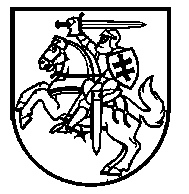 ŠVIETIMO INFORMACINIŲ TECHNOLOGIJŲ CENTRO DIREKTORIUSĮSAKYMASDĖL ŠVIETIMO ĮSTAIGŲ VADOVŲ REZERVO GRUPIŲ KLASIFIKATORIAUS                 PATVIRTINIMO2018 m. liepos 23 d. Nr. V1-109    Vilnius	Vadovaudamasis  Lietuvos Respublikos valstybės informacinių išteklių valdymo įstatymo 15 straipsnio 8 dalimi ir Lietuvos Respublikos švietimo ir mokslo ministrės 2018 m. balandžio 23 d. įsakymo Nr. V-393  ,,Dėl Švietimo įstaigų vadovų rezervo reglamento patvirtinimo“ 4 ir 6 punktais,t v i r t i n u Švietimo įstaigų vadovų rezervo grupių klasifikatorių (pridedama).Direktoriaus pavaduotojas                                                                           Eduardas Daujotis                                                                               PATVIRTINTAŠvietimo informacinių technologijų centro	    direktoriaus 2018 m. liepos 23 d.įsakymu  Nr.  V1-109    ŠVIETIMO ĮSTAIGŲ VADOVŲ REZERVO GRUPIŲ KLASIFIKATORIUS       Klasifikatoriaus duomenys:_________________________Klasifikatoriaus pavadinimas lietuvių kalbaŠvietimo įstaigų vadovų rezervo grupėsKlasifikatoriaus pavadinimas anglų kalbaEducational Institution Heads Reserve GroupsKlasifikatoriaus pavadinimo lietuvių kalba abėcėlinė santrumpaKL_PED_REZKlasifikatoriaus paskirtisKlasifikuoti pagal grupes asmenis, registruojamus švietimo įstaigų vadovų rezerve (parengta pagal Švietimo ir mokslo ministrės 2018 m. balandžio 23 d. įsakymo Nr. V-393  ,,Dėl Švietimo įstaigų vadovų rezervo reglamento patvirtinimo“ 4 ir 6 punktus)Klasifikatoriaus tipasLokalusKlasifikatoriaus rengėjo pavadinimasŠvietimo informacinių technologijų centrasEil. Nr.KodasPavadinimas lietuvių kalbaPavadinimas anglų kalbaAprašymas1.11 grupė1 group1 grupę sudaro asmenys, švietimo ir mokslo ministro nustatyta tvarka įsivertinę vadovavimo švietimo įstaigai kompetencijas, tačiau dar nedirbę švietimo įstaigos vadovais2.22 grupė2 group2 grupę sudaro asmenys, baigę švietimo įstaigos vadovo kadenciją, turintys vadovavimo švietimo įstaigai kompetencijų įvertinimą, bet ne ilgiau kaip 5 metus nedirbantys švietimo įstaigos vadovais3.33 grupė3 group3 grupę sudaro asmenys, dar neįsivertinę vadovavimo švietimo įstaigai kompetencijų, tačiau tikslingai to siekiantys, turintys gebėjimų vadovauti suaugusių asmenų grupėms ir turintys švietimo įstaigos savininko teises ir pareigas įgyvendinančios institucijos (dalyvių susirinkimo) ar jų įgaliotos institucijos arba asmens, einančio švietimo įstaigos vadovo pareigas, rekomendaciją4.44 grupė4 group4 grupę sudaro asmenys, einantys švietimo įstaigos vadovo pareigas, turintys sėkmingo vadovavimo švietimo įstaigai patirties ir pasirengę konsultuoti kitus švietimo įstaigų vadovus